Раздел 11: Запознаване с нашите праваУпражнение 1: Какви са правата ми?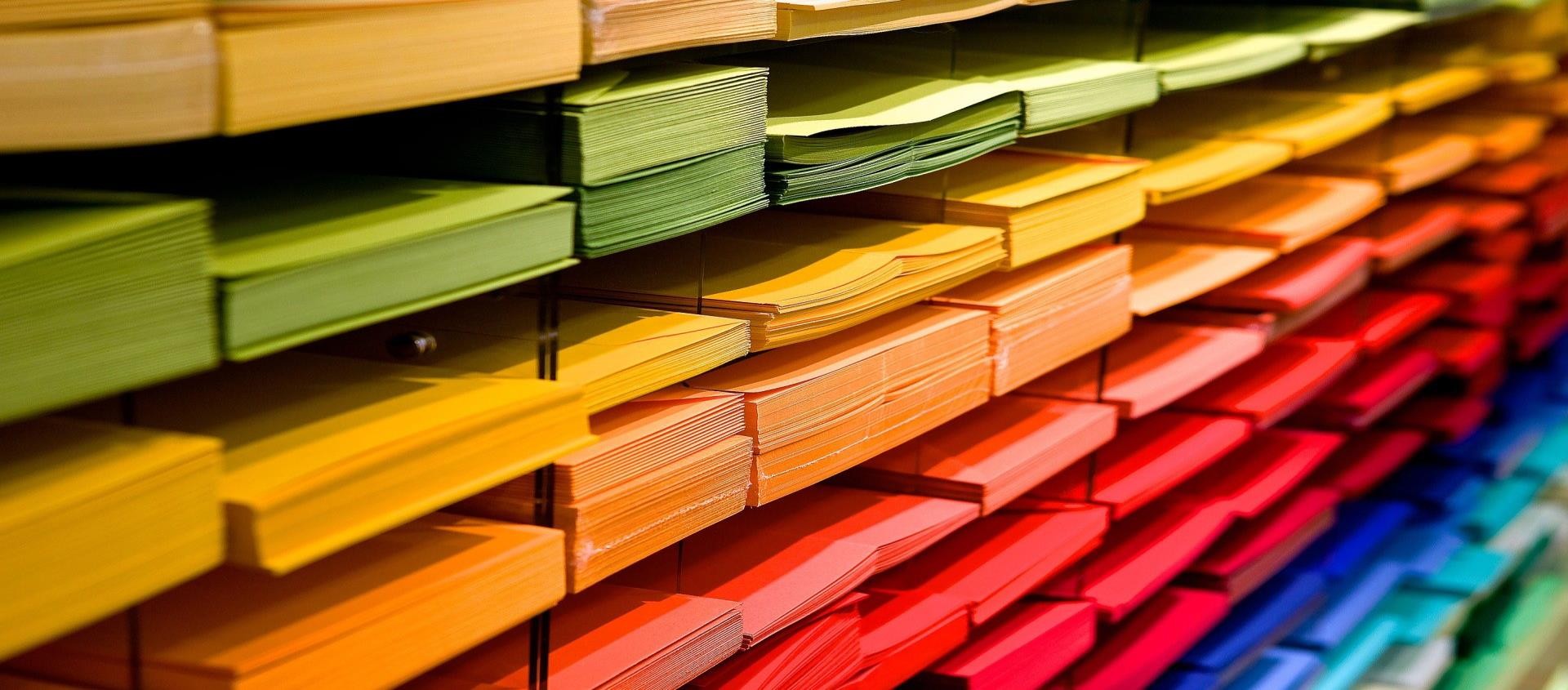 Дейност 3: Кои институции се занимават със защитата на правата ми?1Дейността има за цел да помогне на СХИУ да разберат по-добре функциите на различните институции от сектора на социалното осигуряване в контекста на предоставянето на граждански права и социални придобивки. Това е във формата на куиз - три въпроса с три възможни отговора. Всеки индивидуален отговор индикира различна институция, като към всяка от тях се добавя официалното лого на съответната институция. Целта е СХИУ да се научат да разпознават различните институции по техните лога.Забележка: Преди да продължите с тази дейност, обучителят трябва първо да наблюдава степента, до която СХИУ са запознати с различните институции в социалния сектор, и да отдели достатъчно време, за да обясни подробно, като използва разбираем език, какви са дейностите на различните институции и при какви условия, възрастните хора могат да се възползват от техните услуги.КуизКоя институция се грижи за нашите здравни права (като пациенти)?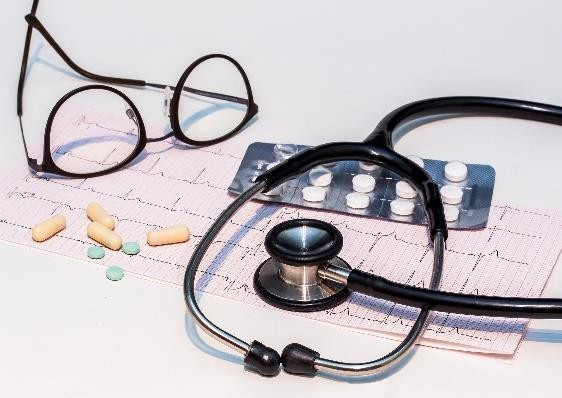 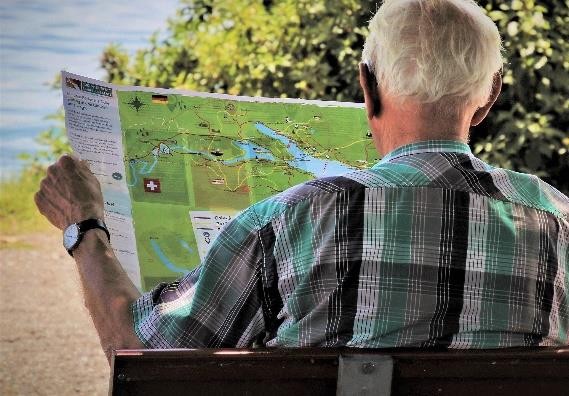 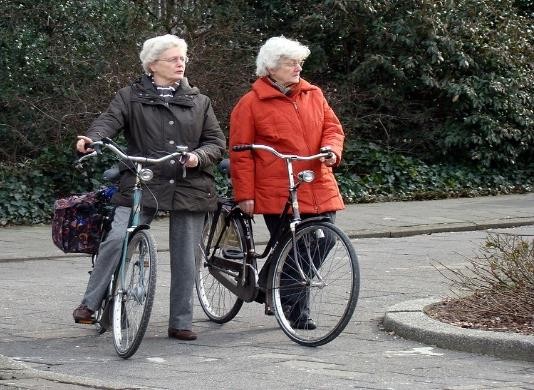 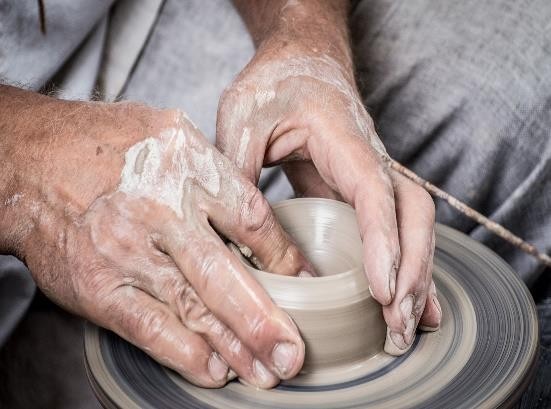 1 Всеки партньор трябва да приспособи това упражнение в съответствие със своите национални институции.Коя институция се грижи за правата ни като хора, търсещи работа?Коя институция се грижи за нашите права, свързани със социалната защита?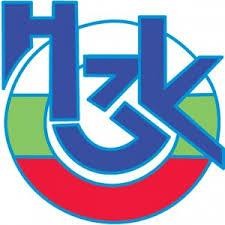 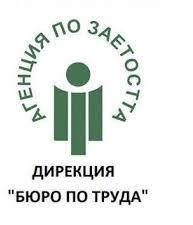 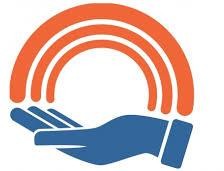 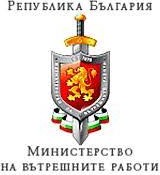 АДирекция "Бюро по труда"БНационалната здравноосигурителна касаВПолиция